ЧЕРКАСЬКА ОБЛАСНА РАДАГОЛОВАР О З П О Р Я Д Ж Е Н Н Я26.01.2021                                                                                         № 8-рПро нагородження Почесноюграмотою Черкаської обласної радиВідповідно до статті 55 Закону України «Про місцеве самоврядування
в Україні», рішення обласної ради від 25.03.2016 № 4-32/VІІ «Про Почесну грамоту Черкаської обласної ради» (зі змінами):1. Нагородити Почесною грамотою Черкаської обласної ради:за вагомий особистий внесок у розвиток системи пенсійного забезпечення регіону, сумлінну працю та високий професіоналізмза вагомий особистий внесок у розвиток галузі охорони здоров’я регіону, сумлінну працю, високий професіоналізм та активну громадянську позицію:2. Контроль за виконанням розпорядження покласти на заступника керівника секретаріату обласної ради, начальника загального відділу                    ГОРНУ Н. В. та організаційний відділ виконавчого апарату обласної ради.Голова										А. ПІДГОРНИЙДЯДЧЕНКО Людмилу Володимирівну–начальника відділу фінансового аудиту управління внутрішнього аудиту Головного управління Пенсійного фонду України в Черкаській області;МАЙБОРОДУ Аллу Василівну–завідувача відділу медичного забезпечення, провізора КНП «Черкаський обласний онкологічний диспансер Черкаської обласної ради»;НОГАЄВУ Ларису Іванівну–лікаря-гематолога палат хіміотерапії гемобластозів обласного лікувально-діагностичного гематологічного центру КНП «Черкаський обласний онкологічний диспансер Черкаської обласної ради»;РУДАКОВУ Ларису Іванівну–керівника Центру спеціальних 
лабораторних досліджень, лікаря-лаборанта КНП «Черкаський обласний онкологічний диспансер Черкаської обласної ради».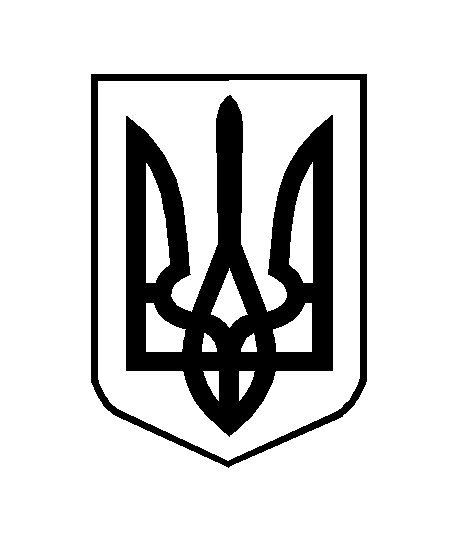 